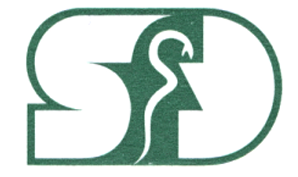 SLOVENSKO FARMACEVTSKO DRUŠTVOHomeopatska sekcija Jubilejni 10. simpozij Homeopatske sekcije Britanska šola in HOMEOPATSKA OBRAVNAVA HORMONSKIH MOTENJSobota, 18. november 2017Fakulteta za farmacijo v Ljubljani, Predavalnica PdPROGRAM8.30 – 9.00  	 	Registracija9.00 – 9.30	 	Otvoritev simpozija: Uvodni nagovor (Alenka Andjelić Dolžan)                                                                in Pozdrav gostitelja (Samo Kreft)                                10 let simpozijev Homeopatske sekcije - pregled in vizija		 	(Tanja Šegula, Maruša Hribar)Predavatelj: 		Janet Snowdon, RS Hom. – School of HomeopathyModerator:		 Alenka Andjelić Dolžan9.30 - 11.00   	Predstavitev School of Homeopathy, Stroud, UK                                Kako prepoznamo in obravnavamo paciente s hormonskimi težavami : menopavza, andropavza, težave v razvoju, težave s ščitnico, adrenalna izgorelost11.00 - 11.30    	Odmor11.30 - 13.00   	Materia medica in primeri iz prakse (neravnovesje spolnih,            			ščitničnih, adrenalnih, rastnih hormonov)13.00 - 14.00   	Odmor za kosilo14.00 - 16.00   	Hormonske motnje - nadaljevanje16.00 - 16.15   	Odmor16.15 - 17.00  	Predstavitev filma o homeopatiji *Just One Drop*                                Diskusija, izkušnje in zaključekLetošnja predavateljica, homeopatinja Janet Snowdon RS Hom, prihaja iz Velike Britanije in nam bo predstavila svoje bogate izkušnje: že 30 let vodi homeopatsko prakso v Bathu in 25 let poučuje na School of Homeopathy s sedežem v Stroudu, pa tudi širom po svetu.Simpozij je namenjen vsem, ki so se s homeopatijo že seznanili in prav tako vsem, ki jih to področje zanima in želijo razširiti in poglobiti svoje znanje.Vljudno vabljeni vsi člani Homeopatske sekcije, člani SFD, kolegi homeopati, študentje farmacije in vsi, ki jih tematika zanima. Na simpozij vabljeni tudi zdravniki, ki so željni tovrstnih informacij.Organizacijski odbor:	- Alenka Andjelić Dolžan, mag.farm., Predsednica Homeopatske sekcije SFD	- Dr. Maruša Hribar, mag.farm., IO Homeopatske sekcije SFD	- Tanja Šegula, mag.farm., IO Homeopatske sekcije SFD	- Jelka Dolinar, mag.farm., generalna sekretarka SFDPRIJAVAPrijave sprejema tajništvo SFD preko spletne strani www.sfd.si, elektronske pošte: info@sfd.si ali faksa: 01 569 26 02. Prosim za prijave do srede, 15.novembra 2017.Ob prijavi navedite podatke o plačniku kotizacije in imena oseb, ki se bodo udeležile simpozija. Stroške kotizacije boste poravnali na podlagi računa, ki ga bo izstavilo društvo po prejemu prijave.KOTIZACIJA (brez DDV)Člani SFD					100€Nečlani SFD					120€Kotizacija vključuje udeležbo na simpoziju, potrdilo o udeležbi ter okrepčila med odmori. V pričakovanju, da bomo skupaj osvojili veliko novega znanja, ki nas bo spodbudilo k nadaljnjem raziskovanju, vas lepo pozdravljamAlenka Andjelić Dolžan, mag.farm.Predsednica Homeopatske sekcije SFD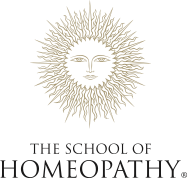 